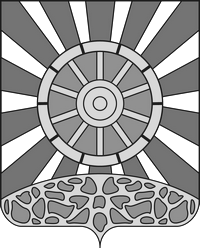 АДМИНИСТРАЦИЯ  УНИНСКОГО  МУНИЦИПАЛЬНОГО ОКРУГА  КИРОВСКОЙ ОБЛАСТИПОСТАНОВЛЕНИЕ30.12.2022                                                                                                                 №  739пгт  Уни О внесении изменений в постановление администрации Унинского муниципального округа от 18.02.2022 №151 «Об утверждении распределения субсидии местным бюджетам на организацию бесплатного горячего питания обучающихся, получающих начальное общее образование в муниципальных образовательных организациях  и иного МБТ на ежемесячное денежное вознаграждение за классное руководство педагогическим работникам муниципальных общеобразовательных организаций на 2022год» (в редакции  от 25.07.2022 № 415)В соответствии с Федеральным законом от  29.12.2012 № 273-ФЗ «Об образовании в Российской Федерации»,  Законом Кировской области от 14.10.2013   № 320-ЗО «Об образовании в Кировской области», Законом Кировской области от 21.12.2021 №25-ЗО «Об областном бюджете на 2022 год и на плановый период 2023 и 2024 годов», решением Думы Унинского муниципального округа Кировской области от 17.12.2021 №6/86 «О бюджете муниципального образования Унинский муниципальный округ Кировской области на 2022 год и плановый период 2023 и 2024 годов» (в редакции                              от 23.12.2022  №23/344)   администрация Унинского муниципального округа  ПОСТАНОВЛЯЕТ:1. Внести изменения в постановление администрации Унинского муниципального округа Кировской области от 18.02.2022 №151 «Об утверждении распределения субсидии местным бюджетам на организацию бесплатного горячего питания обучающихся, получающих начальное общее образование в муниципальных образовательных организациях  и иного МБТ на ежемесячное денежное вознаграждение за классное руководство педагогическим работникам муниципальных общеобразовательных организаций на 2022год»  (в редакции от 25.07.2022 № 415) (далее – постановление):1.1. Приложение № 1 «Распределение субсидии   на реализацию мероприятий на организацию   бесплатного горячего питания обучающихся, получающих начальное общее образование в муниципальных общеобразовательных организациях Унинского муниципального округа на 2022 год», утвержденное постановлением изложить в новой редакции.1.2. Приложение №2  «Распределение  иного межбюджетного трансферта на ежемесячное денежное вознаграждение за классное руководство педагогическим работникам муниципальных общеобразовательных организациях Унинского муниципального округа  на 2022 год», утвержденное постановлением изложить  в новой  редакции.2.   Настоящее постановление вступает в силу с момента опубликования (обнародования).3. Настоящее постановление подлежит  опубликованию в Информационном бюллетене органов местного самоуправления Унинского муниципального округа и размещению на официальном сайте Унинского муниципального округа. Глава Унинского     муниципального округа                                                    Т.Ф. Боровикова                                                                  ___________________________________________________                                                                    Приложение № 1                                                                   УТВЕРЖДЕНО                                                                              постановлением                                                                             администрации  Унинского                                                                              муниципального округа                                                                             от  18.02.2022  №  151                                                                     (в редакции от 30.12.2022 № 739)РАСПРЕДЕЛЕНИЕсубсидии на реализацию мероприятий на организацию бесплатного горячего питания обучающихся, получающих начальное общее образование в муниципальных общеобразовательных организациях Унинского муниципального округа на 2022 год________________                                                                Приложение № 2                                                                 УТВЕРЖДЕНО                                                                             постановлением                                                                            администрации  Унинского                                                                             муниципального округа                                                                            от  18.01.2022 № 151                                                                            (в редакции от  30.12.2022 №739)РАСПРЕДЕЛЕНИЕ иного межбюджетного трансферта на ежемесячное денежное вознаграждение за классное руководство педагогическим работникам муниципальных общеобразовательных организациях Унинского муниципального округа на 2022 год________________№п/пНаименование образовательной организацииОбъем финансового обеспечения  образовательной деятельности  муниципальных общеобразовательных  организаций Унинского муниципального округа (рублей)1.Муниципальное бюджетное общеобразовательное учреждение средняя общеобразовательная школа с.Елгань Унинского  муниципального округа Кировской области 230790,002.Муниципальное  бюджетное общеобразовательное учреждение средняя общеобразовательная школа с.Порез  Унинского муниципального округа Кировской области имени Г.Ф. Шулятьева 74750,003.Муниципальное бюджетное общеобразовательное учреждение средняя общеобразовательная школа д.Малый Полом Унинского  муниципального округа Кировской области108200,004.Муниципальное бюджетное общеобразовательное учреждение основная общеобразовательная школа д.Канахинцы Унинского  муниципального округа Кировской области    90430,005.Муниципальное бюджетное общеобразовательное учреждение основная общеобразовательная школа с.Сардык Унинского  муниципального округа Кировской области  78350,006.Муниципальное бюджетное общеобразовательное учреждение основная общеобразовательная школа д.Сибирь Унинского муниципального округа Кировской области54720,007.Муниципальное  бюджетное общеобразовательное учреждение начальная общеобразовательная школа д.Чуваши Унинского  муниципального округа Кировской области55300,008.Муниципальное казенное общеобразовательное учреждение основная общеобразовательная школа д.Комарово Унинского муниципального округа Кировской области27760,00Итого720300,00№п/пНаименование образовательной организацииОбъем финансового обеспечения  образовательной деятельности  муниципальных общеобразовательных  организаций Унинского района (рублей)1.Муниципальное бюджетное общеобразовательное учреждение средняя общеобразовательная школа с.Елгань Унинского  района Кировской области 811703,282.Муниципальное  бюджетное общеобразовательное учреждение средняя общеобразовательная школа с.Порез  Унинского района Кировской области имени Г.Ф. Шулятьева 503760,243.Муниципальное бюджетное общеобразовательное учреждение средняя общеобразовательная школа д.Малый Полом Унинского  района Кировской области529278,064.Муниципальное бюджетное общеобразовательное учреждение основная общеобразовательная школа д.Канахинцы Унинского  района Кировской области    632709,735.Муниципальное бюджетное общеобразовательное учреждение основная общеобразовательная школа с.Сардык Унинского  района Кировской области  254391,246.Муниципальное бюджетное общеобразовательное учреждение основная общеобразовательная школа д.Сибирь Унинского района Кировской области355365,547.Муниципальное  бюджетное общеобразовательное учреждение начальная общеобразовательная школа д.Чуваши Унинского  района Кировской области184405,648.Муниципальное казенное общеобразовательное учреждение основная общеобразовательная школа д.Комарово Унинского района Кировской области426186,27Итого3697800,00